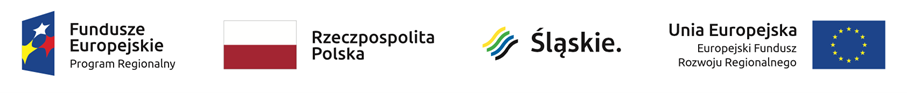 Załącznik nr 4…………………………………………………………………………………………………………………… Dane oferentaOŚWIADCZENIE WYKONAWCY O WYPEŁNIENIU OBOWIĄZKÓW INFORMACYJNYCHPRZEWIDZIANYCH W ART.13 LUB ART.14 RODOOświadczam, że wypełniam obowiązki informacyjne przewidziane w art. 13 lub art. 14 rozporządzenia Parlamentu Europejskiego i Rady (UE) 2016/679 z dnia 27 kwietnia 2016 r. w sprawie ochrony osób fizycznych w związku z przetwarzaniem danych osobowych i w sprawie swobodnego przepływu takich danych oraz uchylenia dyrektywy 95/46/WE (ogólne rozporządzenie o ochronie danych) wobec osób fizycznych, od których dane osobowe bezpośrednio lub pośrednio pozyskałem w celu ubiegania się o uzyskanie zamówienia publicznego w niniejszym postępowaniu.………………………………………………………………..                                 ………………………………………………………………                     Miejscowość i data                                                                                           Podpis osoby/osób uprawnionych                                                                                                                                                        do reprezentowania wykonawcy